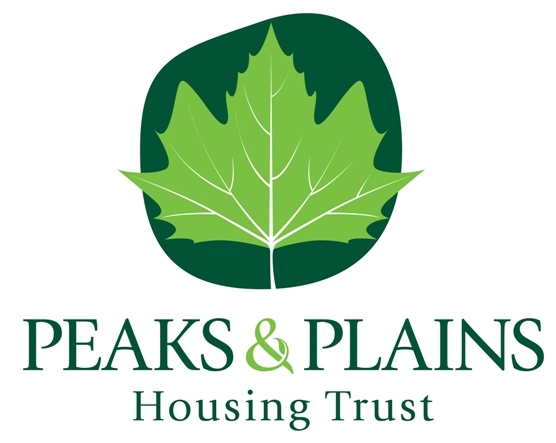 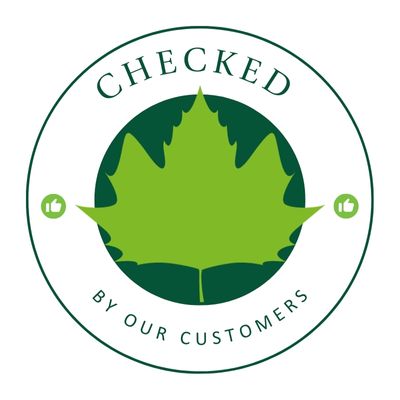 TABLE OF CONTENTS INTRODUCTION	1scope	1LEGAL & REGULATORY REQUIREMENTS	1definitions	2OUR POLICY	2EQUALITY, DIVERSITY & INCLUSION	4RESPONSIBILITIES	4MONITORING AND REPORTING	4CONSULTATION	4REVIEW	5ASSOCIATED DOCUMENTS	5POLICY INFORMATION	5POLICY INFORMATIONThe TrustRent Setting and Service Charges PolicyVersion number:  7Effective Date:                    1st February 2024INTRODUCTION PurposeThe purpose of this policy is to set out the principles and guidelines that Peaks and Plains Housing Trust (the Trust) commit to in terms of setting rent and service charges.This policy should be read in conjunction with the Rent Setting Procedure. In setting rents the Trust will secure rental income to meet its Business Plan commitments including operating costs, investment/improvement programmes and to meet the loan repayment requirements of its lenders.scopeWhere applicable the Trust will ensure rents are set in line with formulae developed by Government for the social housing sector and approved by the Regulator for Social Housing (RSH), within the Rent Standard of the Regulatory Framework.The Trust will also set rents in accordance with the most up-to-date guidance produced by the Ministry of Housing, Communities and Local Government (Capital Funding Guide) where this applies to properties let through one of the Homes England affordable homes programmes.It should be noted that the setting of service charges for leaseholders are not covered by this policy, please refer to the Leaseholder Management Policy for this information. Market and Private Rented Sector (PRS) rents are not subject to the Rent Standard and will be set in accordance with the current market.LEGAL & REGULATORY REQUIREMENTSWith effect from April 2020 rents and rent increases are governed by the Rent Standard issued by RSH permitting annual increases of Consumer Price Index (CPI) + 1% from 2020 for at least five years, with the exception of 2023/2024 which saw rental increases capped at 7%.In summary, the rents and service charges are:CPI is the consumer price index figure from the previous September.*Rent may be set at less than 80% of market rent subject to EMT approvaldefinitionsThe Trust is committed to providing good quality affordable housing to a diverse group of customers, which includes people on modest incomes. To recognise the diversity of our customers and provide affordable housing to people on a range of incomes, the Trust offers a variety of tenancy and rent options. This variety of rent options includes; social rent, affordable rent, intermediate rent (Rent to Buy), and shared ownership rent.All the Trust’s affordable rents are set in accordance with legislation and guidance from the Regulator of Social Housing (RSH) on calculating rent, to ensure they are broadly comparable with other housing providers local to our areas of operation and are affordable to existing and potential new customers.OUR POLICYThe Rent Setting and Service Charge Policy will be approved by the Board and the accompanying procedures approved by EMT.The Trust will review the rents it sets on an annual basis. Changes to rent charges will be on the first Monday in April each year. We will inform all customers in writing of any changes to their rent including providing information of how the rent has been set giving a minimum of 1 calendar months’ notice before the changes come into effect, outlining how the rent has been calculated.In line with the RSH regulatory standard the Trust will exempt the following categories from social rent and the Rent standard:Shared ownershipMarket and PRS rentCommercial rents.Rent Flexibility – the rent set may include an upwards tolerance called rent flexibility. This allows social rents for properties at re-let or for new developments to include the flexibility of:For supported housing accommodation, up to 10% of formula rentFor non-supported housing accommodation, up to 5% of formula rentThe Board will review the option to apply the application of the rent flexibility, taking into account local factors and circumstances and affordability in consultation with customers.The accompanying procedures provide details of the rent methodology for each tenure type for both existing tenancies and re-lets taking account of the relevant legislation, regulations, and guidance.The financial year 2024/2025 is a unique year that comes around once every five to six years in that it includes an additional week in the financial year, defined by the number of Mondays (or gales) in the year. The tenancy agreements allow for the additional charging week however due to the wording within the agreements some tenants will be charged over 48 weeks, therefore have five non- charging weeks*, whilst some will be charged over 49 weeks, therefore have four non-charging weeks as normal. The non-charging weeks will be as follows:*The rent that would be payable in that fifth non-charging week is spread over the 48 weeks, which is why the rent will appear higher than CPI+1% in those weeks.Where the Trust develop new build properties for affordable rent and on completion of schemes, RICS Red Book valuations to confirm the market rent will be obtained. Where rents are set at affordable rent (80% of market rent) for new build properties they will remain on this basis for all future tenancies.Service ChargesThe Trust is committed to providing effective quality services that are affordable within the income generated, ensuring at all times that it remains cost effective and viable in its provision of services. Prior to and up to 1st September 2011, rent has been charged which includes an element for services provided. This type of service charge is "fixed" and "pooled" across the whole stock. All new social rent tenancies since 1st September 2011 are charged for the services relevant to the property and services received. These will be charged in accordance with the tenancy agreement in place.This policy supports our Corporate Objective of: To be a great landlordEQUALITY, DIVERSITY & INCLUSIONThe Trust will follow its Equality Diversity and inclusion Policy and consider individual need when communicating and dealing with customers regarding rent setting and service charges.We will inform all new and existing tenants of the potential impacts of any welfare reform measures, including those already introduced and any scheduled, on their income and rent payment liabilities.RESPONSIBILITIESThe Trust's Board is responsible for approving variations to rent on an annual basis. It is the responsibility of the Trust Board to take the appropriate decisions in relation to rent setting in accordance with recommendations from the Director of Resources and the Chief Executive.  The Board is also responsible for approving this policy.The Executive Management Team is responsible for approving the rent setting procedures which support this policy.The Director of Resources is responsible for the effective implementation of this policy. The Trust's Director of Resources is also responsible for ensuring that all appropriate staff are aware of and are trained in the Trust‘s Policy and associated procedures.   The Head of Neighbourhoods is responsible for preparing the communication to customers regarding the rent increase, and ensuring it is issued in line with section 5.2 of this policy.The Rent & Service Charge Manager is responsible for the Trust’s rent plan and the setting of rents for Trust properties as outlined in the procedures.Individual departments are responsible for providing records to support the recovery of service charges. The Rents & Service Charge Manager is responsible for consolidating the information provided into an annual service charge.MONITORING AND REPORTINGThe performance of Peaks & Plains in setting rents annually and providing the appropriate notification to tenants of any changes in rent will be assessed by the RSH. Any failings in this area or performance on rent collection which affects the viability of Peaks & Plains may be subject to regulatory control measures.Performance on setting rents and sending appropriate notification will be reported to the Board and will also be subject to scrutiny by internal and external auditors.Complaints received regarding the setting of individual rents or in communicating the rent to customers will be handled in accordance with the Complaints Policy.CONSULTATIONThe Trust have consulted with tenants in the initial development of this policy and the policy is reviewed by Challenge Group on an annual basis. The Trust will regularly review internal procedures to ensure they are fit for purpose and in line with best practice. Changes in legislation may also impact on this Policy. If a change in procedure or legislation affects this Policy, the Policy will be updated and reviewed by Board for approval and any changes will also be notified to Challenge Group.REVIEW  The Trust Board will review and approve any changes to rent setting on an annual basis.The policy will be reviewed sooner if there are any major legal, regulatory or other changes which make this necessary.ASSOCIATED DOCUMENTSThe Trust’s Rent PlanThe Trust’s Business PlanRent Setting Procedures and FlowchartsRent Collection and Arrears Management PolicyCorporate Debt PolicyDebt Write Off PolicyFormer Tenant Arrears and Credits PolicyTenancy Management PolicyComplaints PolicyScheme of DelegationCustomer voice strategyPolicy Name:Rent Setting and Service Charges PolicyStatus:Final/ApprovedApproved by:PPHT BoardDrafted By:Assistant Director of FinanceDate approved:30th January 2024Next Review Date:January 2025